M U H A M M E D	M U N A S	C	MClick to send CV No & get contact details of candidate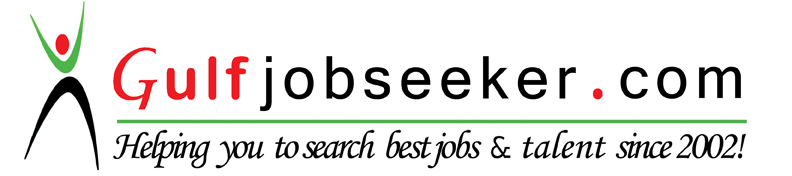 CV NO: 1841778OB J E C T I V EI would like to pursue a challenging career and strive hard to acquire knowledge and achieve higher grounds in the ever growing and innovative field of Networking. My areas of expertise include Network & System Administration and onsite technical support involvingsoftware and hardwareP R O F I L EI am a fresher in the field of Information Technology in the area of Network & System Administration.Fast learner, self-motivated, applying methods and technical updates in my day-to-day work with a high degree of attention and commitment to work.E D U C A T I O N2016	B.TECH IN COMPUTER SCIENCE AND   ENGINEERINGCalicut University2012	HIGHER SECONDARYBoard of Higher Secondary Examination Kerala2010	SSLCBoard of Examination KeralaP R O F E S S I O N A L  C E R T I F I C A T I O N SMCSE	Microsoft Certified Solutions Expert (Certification Number:E890-5045)MCSA	Microsoft Certified Solutions Associate (Certification Number:E888-8976)MCP	Microsoft Certified Professional (Certification Number:E885-1876)O T H E R  T R A I N I N G  A N D  A D D - O N SCCNACCNPRHCEComputer Hardware maintenanceDigital Marketing – SEO,SMO,SMMAdobe Photoshop and IllustratorBasic Knowledge in XML,Php,Python,Java,HTML,CSS,Android,Xamarin,MS OfficeP E R S O N A L  D E T A I L SDate of birth	: 23-07-1994Nationality	: IndianMarital Status	: SingleVisa Status	: Visiting VisaLanguages	: English,Malayalam,Hindi(Reading,Writing),Arabi(Reading,Writing)D E C L A R A T I O NI hereby declare that the information contained here is true and correct to the best of my knowledge and beliefMuhammed Munas C M